St. Rebekah Coptic Orthodox Church	Saint Mina – Middle School Boys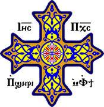 07/08/2018	Name: _________________________ The book of Ruth (Chapter 1)1-What was going on, in the days when the judges ruled? a- A famine b- Persecution c- Both A and B d- None of the above 2- Where was the Elimelech’s family from?a- Egypt b- Rome c- Bethlehem, Judea d- Constantinople 3- Both of Naomi’s sons were KILLED       True             False 4- Which daughter in law stayed with Naomi? a- Orpah b- Ruth 5- What did the daughter in law who stayed with her say to Naomi about leaving her and going to her original home? (Reference verses 14-19) ____________________________________________________________________________________________________________________ 6- Where did Naomi and her daughter in law go to after leaving the country of Moab? a- Egyptb-They stayed in Moab c- BethlehemGod Bless you 